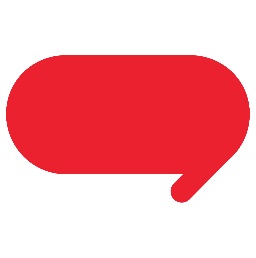 Pick a VehicleAdvocacy messages can take many forms including: Social media postsBlog postsVideos Meetings with decision-makers 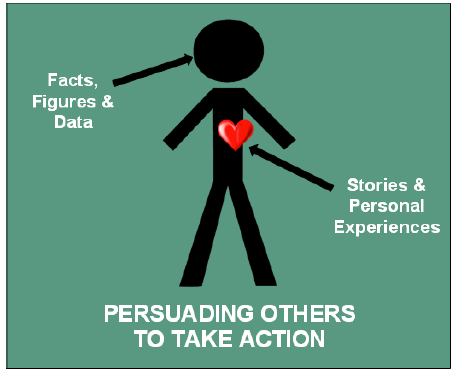 